27.09.22. В рамках реализации плана мероприятий по профилактике противодействия терроризму и религиозному экстремизму  инспектор ПДН  лейтенант  полиции по Ленинскому району Омаров Мурад Омарович  провел беседу  среди учащихся 8-11 классов по теме: «Экстремизм и терроризм- угроза обществу»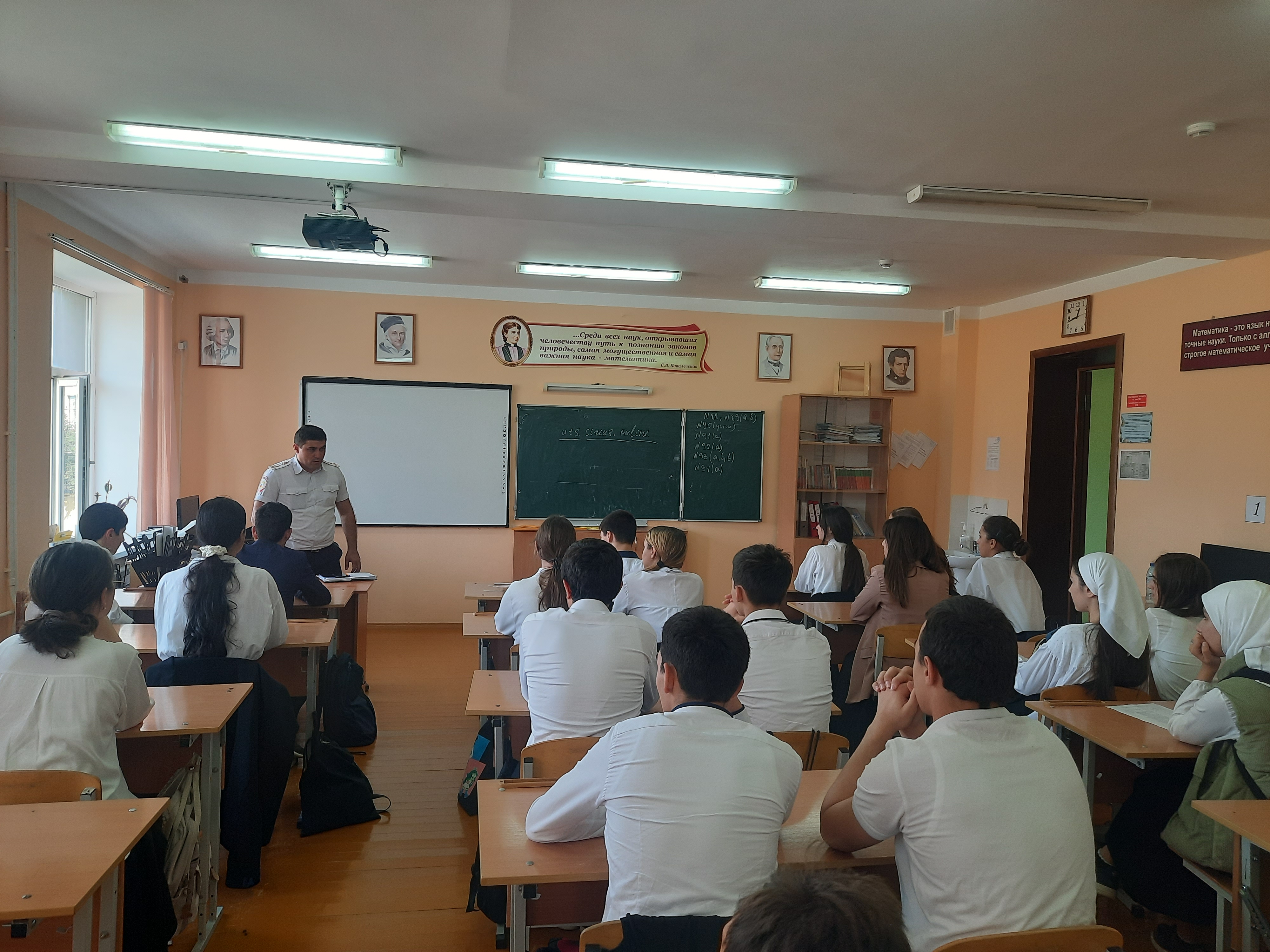 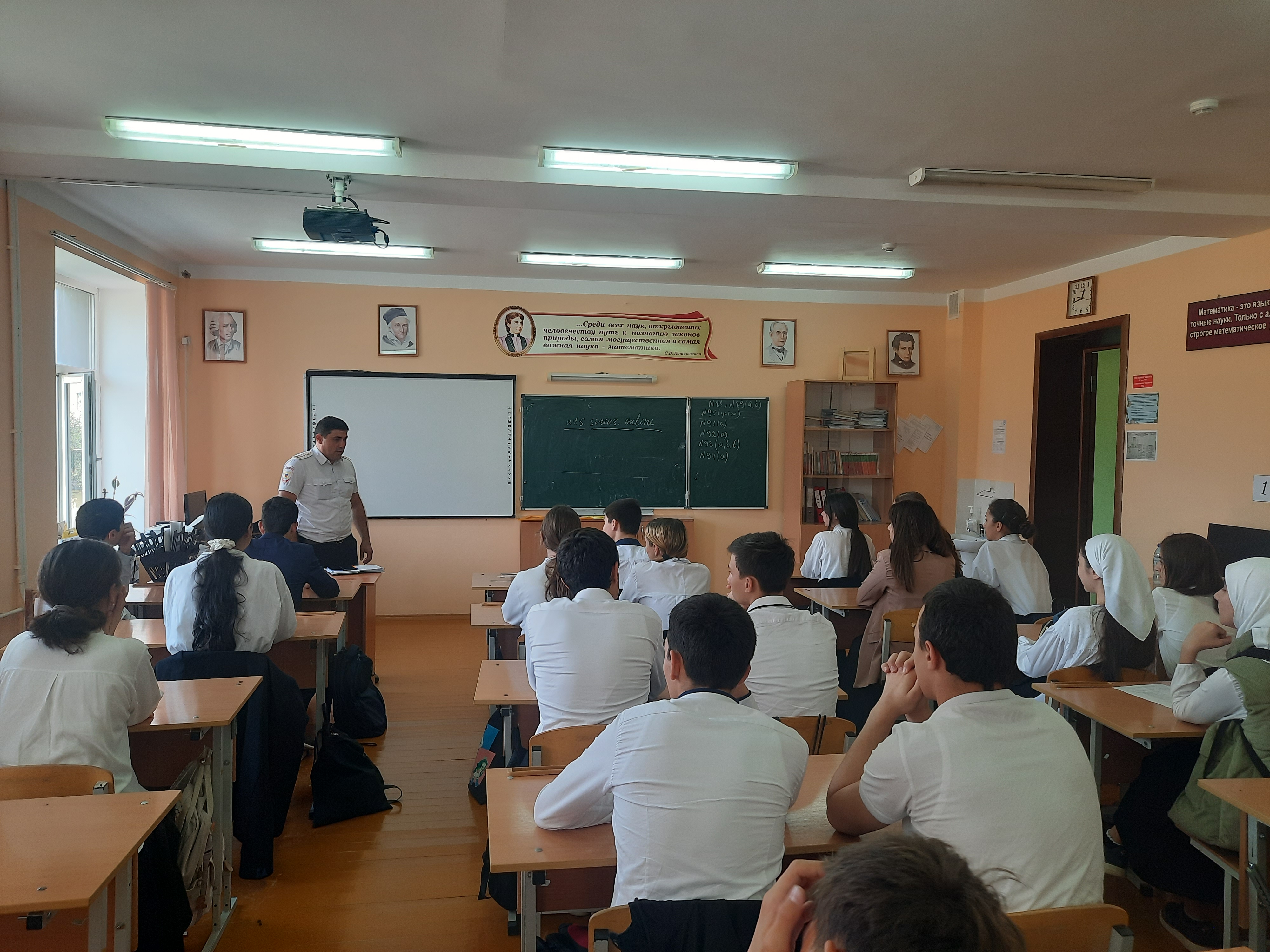 